Протокол об определении участников торговой процедуры "Аукцион № 10496-1" 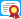  Протокол №: 10496-1-ОУПродавец: Администрация Семичанского сельского поселения Дубовского района Ростовской области (Россия, 347400, Ростовская область, х. Семичный, ул. Ленина 14) Наименование имущества:  Квартира и земельный участок под ней Краткое описание имущества:  Квартира, назначение: жилое. Местонахождение: Ростовская область, Дубовский район, х. Семичный, ул. Чкалова д. 20 кв. 1. Площадь 38,6 кв.м. Кадастровый номер: 61:09:0020101:1812, этажность: 1. Земельный участок под квартирой с кадастровым номером 61:09:0020101:488 площадью 900 кв.м., категория земель: земли населенных пунктов, вид разрешенного использования: для ведения личного подсобного хозяйства, местонахождение: Ростовская область, Дубовский район, х. Семичный, ул. Чкалова д. 20 кв. 1 Месторасположение объекта приватизации:  Ростовская область, Ростовская область, Дубовский район, х. Семичный, ул. Чкалова д. 20 кв. 1. Начальная цена продажи имущества, руб.:  47 700,00 руб. (требования по НДС отсутствуют) Дата публикации:  03.11.2021 11:03 Место публикации: Cайт в сети Интернет по адресу: www.etp-torgi.ru. Заказчик/Продавец:  Администрация Семичанского сельского поселения Кол-во заявок рассмотренных/отозванных:  2/0 Вопросы заседания: Рассмотрение заявок и определение участников торговой процедуры "Аукцион № 10496-1"Утверждение протокола об определении участников торговой процедуры "Аукцион № 10496-1"Решение по вопросу №1: Рассмотрение заявок и определение участников торговой процедурыТекст решения:  Допустить к участию в торгах: Претендент, допущенный к дальнейшему участию в торгах, представил все необходимые документы и выполнил все требования, указанные в документации к торговой процедуре и извещении.Решение по вопросу №2: Утверждение протокола об определении участников торговой процедуры "Аукцион № 10496-1"Текст решения:  Утвердить протокол об определении участников торговой процедуры "Аукцион № 10496-1". Председатель комиссии                                             Грачёв Олег Владимирович Секретарь комиссии                                                  Власенко Елена Михайловна Члены комиссии:                                                                                  Жигунова Галина ГригорьевнаЕфимова Наталья АлександровнаНикитенко Елена Сергеевна №Претендент Дата поступления заявки1Светланна Суреновна Акопян (ИНН: 610801239040 Заявка № 308930)22.10.2021 09:272Рима Карленовна Назарян (ИНН: 610802499073 Заявка № 622171)22.10.2021 08:44